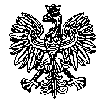 KOMENDA  WOJEWÓDZKA  POLICJIz siedzibą w RadomiuSekcja Zamówień Publicznych	ul. 11 Listopada 37/59,      26-600 Radomtel. 47 701 31 03		tel. 47 701 20 07    Radom, dnia ……………………	   Egz. poj.ZP – ……………………. /21								 WYKONAWCYInformacja o wyborze najkorzystniejszej ofertyna ZADANIE nr 1 i 2dotyczy postępowania o udzielenie zamówienia publicznego ogłoszonego na usługi 
w trybie podstawowym bez negocjacji w przedmiocie zamówienia: Wykonanie kompleksowych napraw powypadkowych i kolizyjnych pojazdów służbowych Policji będących na stanie KWP z siedzibą w Radomiu, uszkodzonych w wyniku zdarzeń drogowych oraz wykonywanie innych napraw blacharsko-lakierniczych oraz remontowo-spawalniczychNr sprawy 13 /21Zamawiający - Komenda Wojewódzka Policji z siedzibą w Radomiu, działając na podstawie art. 253 ust. 1  ustawy z dnia 11 września 2019r. Prawo zamówień publicznych ( Dz. U. z 2019 poz.2019 z póz. zm. ) informuje, o dokonaniu wyboru najkorzystniejszej oferty w przedmiotowym postępowaniu: Zadania nr 1 oferta nr 1 Wykonawcy:P.H.U. AUTO-SKODA 
Grażyna Gniadekul. Warszawska 17/21  26 - 600 RadomI kryterium – łączna cena oferty brutto wszystkich usług – 330 585,71 zł  II kryterium – okres gwarancji na wykonaną usługę ( min. 12 miesięcy ) – 30 miesięcyz punktacją łączną wynoszącą: 94,20 pkt. w tym:  kryterium cena: 59,20 pkt.,  kryterium:  okres gwarancji 
na wykonaną usługę ( min. 12 miesięcy ): 35,00 pkt. UZASADNIENIE WYBORU OFERTY:W postępowaniu złożono dwie ważne oferty. Oferta nr 1 to najkorzystniejsza oferta, która przedstawia najkorzystniejszy stosunek jakości  ( tj. okresu udzielonej gwarancji na wykonaną usługę ) do ceny. Oferta otrzymała łącznie 94,20 pkt. jednak, cena najkorzystniejszej oferty przewyższa  o 21 037,50 zł kwotę jaką Zamawiający przeznaczył na sfinansowanie zamówienia w zakresie zadania nr 1. Istnieje jednak możliwość Zadania nr 2 oferta nr 1 Wykonawcy:P.H.U. AUTO-SKODA 
Grażyna Gniadekul. Warszawska 17/21  26 - 600 RadomI kryterium – łączna cena oferty brutto wszystkich usług – 381 445,05 złII kryterium – okres gwarancji na wykonaną usługę ( min. 12 miesięcy ) – 30 miesięcyz punktacją łączną wynoszącą: 94,20 pkt. w tym:  kryterium cena: 59,20 pkt.,  kryterium:  okres gwarancji 
na wykonaną usługę ( min. 12 miesięcy ): 35,00 pkt. UZASADNIENIE WYBORU OFERTY:W postępowaniu złożono dwie ważne oferty. Oferta nr 1 to najkorzystniejsza oferta, która przedstawia najkorzystniejszy stosunek jakości  ( tj. okresu udzielonej gwarancji na wykonaną usługę ) do ceny. Oferta otrzymała łącznie 94,20 pkt. jednak, cena najkorzystniejszej oferty przewyższa  o 24 273,85 zł kwotę jaką Zamawiający przeznaczył na sfinansowanie zamówienia w zakresie zadania nr 2. Istnieje jednak możliwość zwiększenia kwoty do ceny oferty najkorzystniejszej.W wyznaczonym przez Zamawiającego terminie tj. do dnia 18.06.2021r., do godziny 10:00 – wpłynęło   dwie oferty w przedmiotowym postępowaniu prowadzonym za pośrednictwem platformazakupowa.pl pod adresem: https://platformazakupowa.pl/pn/kwp_radom ( ID 468206 )	Nazwy albo imiona i nazwiska oraz siedziby lub miejsca prowadzonej działalności gospodarczej albo miejsca zamieszkania Wykonawców, których oferty zostały otwarte, ceny lub koszty zawarte w ofertach:OFERTA NR 1 – Zadanie nr 1 i 2 P.H.U. AUTO-SKODA Grażyna Gniadekul. Warszawska 17/2126-600 RadomZadanie nr 1Cena brutto: 330 585,71 złZadanie nr 2Cena brutto: 381 445,05 złOFERTA NR 2 – Zadanie nr 1 i 2Konik Truck Service Sp. z o.o. Sp.k.ul. Terespolska 82Nowy Konik, 05-074 HalinówZadanie nr 1Cena brutto: 326 184,56 złZadanie nr 2Cena brutto: 376 366,80 złZamawiający przed otwarciem ofert udostępnił na stronie internetowej prowadzonego postępowania: https://platformazakupowa.pl/pn/kwp_radom kwotę, jaką Zamawiający zamierza przeznaczyć na sfinansowanie zamówienia tj. 666 719,41 zł brutto, która w podziale na części kształtuje się następująco: Zadanie nr 1 - Okręg Radom-Siedlce (powiaty: miasto Radom, radomski, białobrzeski, grójecki, kozienicki, zwoleński, lipski, szydłowiecki, przysuski, miasto Siedlce, siedlecki, węgrowski, sokołowski, łosicki, garwoliński) - 309 548,21 zł bruttoZadanie nr 2 - Okręg Płock-Ostrołęka (powiaty: miasto Płock, płocki, gostyniński, sierpecki, żuromiński, mławski, ciechanowski, płoński, sochaczewski, żyrardowski, miasto Ostrołęka, ostrołęcki, przasnyski, makowski, pułtuski, wyszkowski, ostrowski) - 357 171,20 zł bruttoZestawienie złożonych ofert w ramach poszczególnych zadań:ZADANIE nr 1 – Okręg Radom-Siedlce (powiaty: miasto Radom, radomski, białobrzeski, grójecki, kozienicki, zwoleński, lipski, szydłowiecki, przysuski, miasto Siedlce, siedlecki, węgrowski, sokołowski, łosicki, garwoliński)ZADANIE nr 2 – Okręg Płock-Ostrołęka (powiaty: miasto Płock, płocki, gostyniński, sierpecki, żuromiński, mławski, ciechanowski, płoński, sochaczewski, żyrardowski, miasto Ostrołęka, ostrołęcki, przasnyski, makowski, pułtuski, wyszkowski, ostrowski)  RANKING OFERT dla zadania nr 1 i 2Oferty zostaną ocenione przez Zamawiającego w oparciu o następujące kryteria i ich znaczenie:pierwsze kryterium oceny ofert: cena „C” – waga – 60%,drugie kryterium oceny ofert: okres gwarancji na wykonaną usługę „G” ( min. 12 miesięcy ) 
– waga – 40%,Przy dokonywaniu oceny ofert Zamawiający będzie stosował następujące zasady: Kryterium I: - C - cena: waga 60%;       Liczba punktów w kryterium „cena” wyliczona zostanie w następujący sposób:         Najniższa cena ofertowa z przedłożonych ofertC = -------------------------------------------------------------- x 60                       Cena oferty badanej Kryterium II: - G - okres gwarancji na wykonaną usługę  (min. 12 miesięcy): waga 40%        Liczba punktów w kryterium „okres gwarancji na wykonaną usługę” wyliczona zostanie  
w  następujący sposób:     12 miesięcy – 0 punktów;     od 13 do 17 miesięcy: 10 punktów;     od 18 do 21 miesięcy: 20 punktów;     od 22 do 25 miesięcy: 25 punktów;     od 26 do 29 miesięcy: 30 punktów;     od 30 do 35 miesięcy: 35 punktów;     od 36 miesięcy i powyżej: 40 punktów.WYKONAWCA winien podać okres gwarancji w  pełnych miesiącach.Oferty zawierające okres gwarancji krótszy niż 12 miesięcy zostaną odrzucone.W przypadku, gdy Wykonawca nie wskaże w ofercie okresu gwarancji na wykonaną usługę, Wykonawca oświadcza, że zaoferował minimalny okres gwarancji tj. 12 miesięcy licząc od dnia odbioru „protokołem odbioru pojazdu służbowego po przeprowadzonej naprawie powypadkowej”.Za najkorzystniejszą ZAMAWIAJĄCY uzna ofertę WYKONAWCY który uzyska największą łączną liczbę punktów.Ł = C + G gdzie: Ł – łączna liczba punktówC – punkty w kryterium cenaG – punkty w kryterium okres gwarancji na wykonaną usługęRANKING OFERT dla zadania nr 11) Wyliczenie i przyznanie punktacji każdej z ofert za zaproponowaną cenę wszystkich usług wymienionych w Formularzu      ofertowym - ( C ) : Oferta nr 1 – 	C1=326 184,56 /330 585,71  x 60C1 =59,20 pktOferta nr 2 – 	C2= 330 585,71 /330 585,71  x 60C2 =60,00 pktWyliczenie i przyznanie punktacji każdej z ofert za zaproponowany okres gwarancji na wykonaną usługę ( min. 12 miesięcy ) – ( G );Oferta nr 1 – 	G1 = 30 miesięcyG1 = 35,00 pktOferta nr 2 – 	G2 = 12 miesięcyG2 = 0,00 pkt3)  Łączna ilość punktów przyznana ofercie – Ł = C + G
Oferta nr 1 –    Ł1 = 59,20 pkt + 35,00 pkt = 94,20 pkt                Oferta nr 2 – 	 Ł2 = 60,00 pkt + 0,00 pkt = 60,00 pkt                                Ranking ofert w zakresie zadania nr 1                                   1 miejsce – oferta nr 1 – 94,20 pkt                                  2 miejsce – oferta nr 2 – 60,00 pktRANKING OFERT dla zadania nr 21) Wyliczenie i przyznanie punktacji każdej z ofert za zaproponowaną cenę wszystkich usług wymienionych 
     w Formularzu ofertowym - ( C ) : Oferta nr 1 – 	C1=376 366,80  /381 445,05 x 60C1 =59,20 pktOferta nr 2 – 	C2= 376 366,80  /376 366,80 x 60C2 =60,00 pktWyliczenie i przyznanie punktacji każdej z ofert za zaproponowany okres gwarancji na wykonaną usługę 
( min. 12 miesięcy ) – ( G );Oferta nr 1 – 	G1 = 30 miesięcyG1 = 35,00 pktOferta nr 2 – 	G2 = 12 miesięcyG2 = 0,00 pkt3)  Łączna ilość punktów przyznana ofercie – Ł = C + G
Oferta nr 1 –    Ł1 = 59,20 pkt + 35,00 pkt = 94,20 pkt                Oferta nr 2 – 	 Ł2 = 60,00 pkt + 0,00 pkt = 60,00 pkt                                Ranking ofert w zakresie zadania nr 2                                   1 miejsce – oferta nr 1 – 94,20 pkt                                  2 miejsce – oferta nr 2 – 60,00 pktZ poważaniemInformację o wyborze najkorzystniejszej oferty na zadanie nr 1 i 2 opublikowano na stronie internetowej prowadzonego postępowania za pośrednictwem platformazakupowa.pl pod adresem:
https://platformazakupowa.pl/pn/kwp_radom w dniu ..........................................Wyk. egz. poj.  
Opr. A.S.Nr ofertyFirmy oraz adresy wykonawców, którzy złożyli oferty w terminieŁączna cena brutto wszystkich usług wymienionych 
w formularzu ofertowym ( C ) Okres gwarancji na wykonaną usługę ( min. 12 miesięcy )( G )Środki finansowe przeznaczone przez Zamawiającego na realizację przedmiotu zamówienia: 309 548,21 złŚrodki finansowe przeznaczone przez Zamawiającego na realizację przedmiotu zamówienia: 309 548,21 złŚrodki finansowe przeznaczone przez Zamawiającego na realizację przedmiotu zamówienia: 309 548,21 złŚrodki finansowe przeznaczone przez Zamawiającego na realizację przedmiotu zamówienia: 309 548,21 zł1P.H.U. AUTO-SKODA 
Grażyna Gniadekul. Warszawska 17/2126-600 Radom330 585,71 zł30 miesięcy2Konik Truck Service 
Sp. z o.o. Sp.k.ul. Terespolska 82Nowy Konik, 05-074 Halinów326 184,56 zł12 miesięcyNr ofertyFirmy oraz adresy wykonawców, którzy złożyli oferty w terminieŁączna cena brutto wszystkich usług wymienionych 
w formularzu ofertowym ( C ) Okres gwarancji na wykonaną usługę ( min. 12 miesięcy )( G )Środki finansowe przeznaczone przez Zamawiającego na realizację przedmiotu zamówienia: 357 171,20 złŚrodki finansowe przeznaczone przez Zamawiającego na realizację przedmiotu zamówienia: 357 171,20 złŚrodki finansowe przeznaczone przez Zamawiającego na realizację przedmiotu zamówienia: 357 171,20 złŚrodki finansowe przeznaczone przez Zamawiającego na realizację przedmiotu zamówienia: 357 171,20 zł1P.H.U. AUTO-SKODA 
Grażyna Gniadekul. Warszawska 17/2126-600 Radom381 445,05 zł30 miesięcy2Konik Truck Service 
Sp. z o.o. Sp.k.ul. Terespolska 82Nowy Konik, 05-074 Halinów376 366,80 zł12 miesięcy